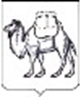 ТЕРРИТОРИАЛЬНАЯ ИЗБИРАТЕЛЬНАЯ КОМИССИЯСОСНОВСКОГО РАЙОНАРЕШЕНИЕ14 августа 2023 года                                                                                №87/751-5с. ДолгодеревенскоеО назначении ответственных лиц для контроля за изготовлением, доставкой и передачей избирательных бюллетеней для голосования на выборах депутатов Совета депутатов сельского поселения Новый Кременкуль четвертого созыва В соответствии со статьей 63 Федерального закона от 12 июня 2002 года № 67-ФЗ «Об основных гарантиях избирательных прав и права на участие в референдуме граждан Российской Федерации», со статьей 41 Закона Челябинской области № 36-ЗО от 29 июня 2006 года «О муниципальных выборах в Челябинской области, территориальная избирательная комиссия Сосновского района, на которую в соответствии постановлением избирательной комиссии Челябинской области № 10/107-7 от 29 апреля 2022 года возложено исполнение полномочий по подготовке и проведению выборов в органы местного самоуправления, местного референдума на территории сельского поселения Новый Кременкуль Сосновского муниципального района РЕШИЛА:Назначить ответственных лиц для контроля за изготовлением, доставкой и передачей избирательных бюллетеней для голосования на выборах депутатов Совета депутатов сельского поселения Новый Кременкуль четвертого созыва:Корниенко Т.Б. – председатель территориальной избирательной комиссии Сосновского района.Скоков А.М. – заместитель председателя территориальной избирательной комиссии Сосновского района.Щастливая И.М. – секретарь территориальной избирательной комиссии Сосновского района.Бибина Т.Н. – член территориальной избирательной комиссии Сосновского района с правом решающего голоса.2. Направить настоящее решение в избирательную комиссию Челябинской области для размещения в информационно-телекоммуникационной сети «Интернет».3. Контроль за исполнением настоящего решения возложить на председателя территориальной избирательной комиссии Сосновского района Т.Б. Корниенко.Председатель комиссии                                                                  Т.Б. КорниенкоСекретарь комиссии                                                                      И.М. Щастливая